 ASSOCIATION IMAGE’IN 31 TOULOUSECompte-rendu de la projection du 28 mai 2016 à Cugnaux	Samedi 28 mai 2016, salle Albert CAMUS à Cugnaux, s’est déroulée une projection de courts métrages. Programmée à 20 heures 30 mais affichée  à 21 heures sur le site municipal, la séance a débuté vers 20 heures 50.	Si la météo n’a pas été très favorable ce soir-là, (Orages et fortes pluies n’ont cessé de défiler jusqu’à tard dans la nuit), d’autres manifestations ont dû retenir la foule que nous attendions.	En effet, la salle était un peu trop grande pour la cinquantaine de spectateurs présents. Mais qu’importe le nombre pourvu que le spectacle soit de qualité.	Les films ont été projetés par vagues de trois après présentation de Gérard Bénavent. Puis les auteurs s’ils étaient présents,  pouvaient s’expliquer. Il n’y a pas eu d’échange avec le public pendant les projections (manque d’habitude). 	Vers 23 heures, fin des projections, tout le monde donne la main pour ranger les chaises.  A l’extérieur, il pleut abondamment et c’est avec les pieds dans l’eau qu’il a fallu ranger  le matériel dans la voiture de Gérard. Quand tout fut terminé, une restauration attendait les travailleurs du soir.Gérard HUTFER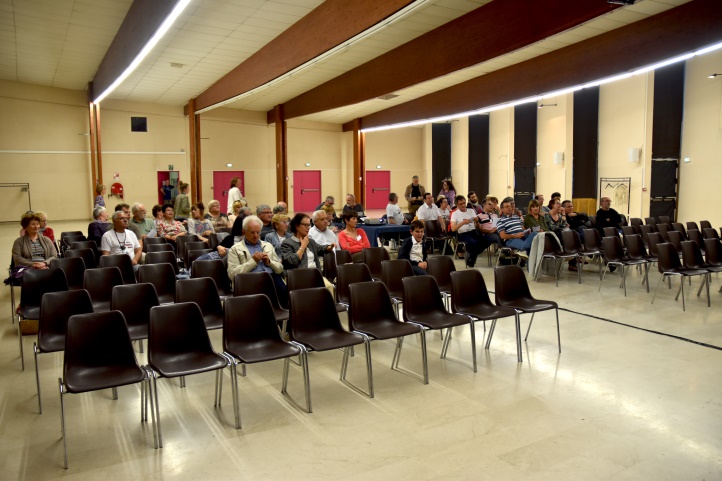 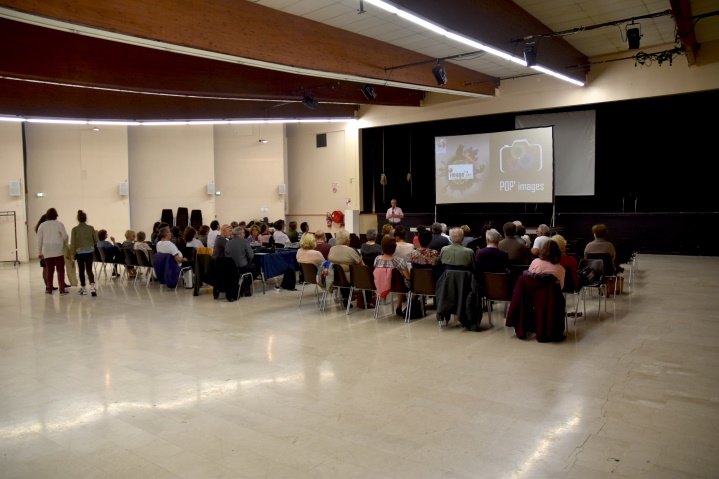 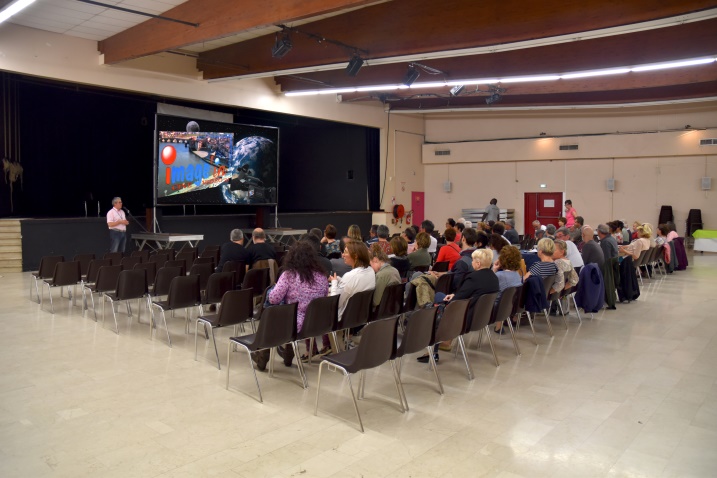 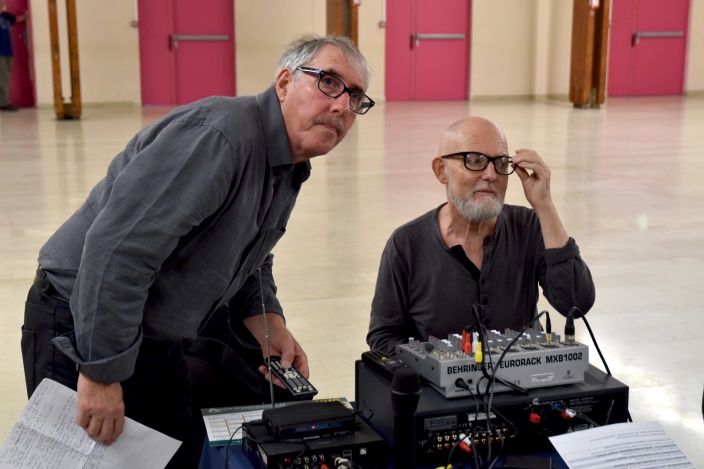 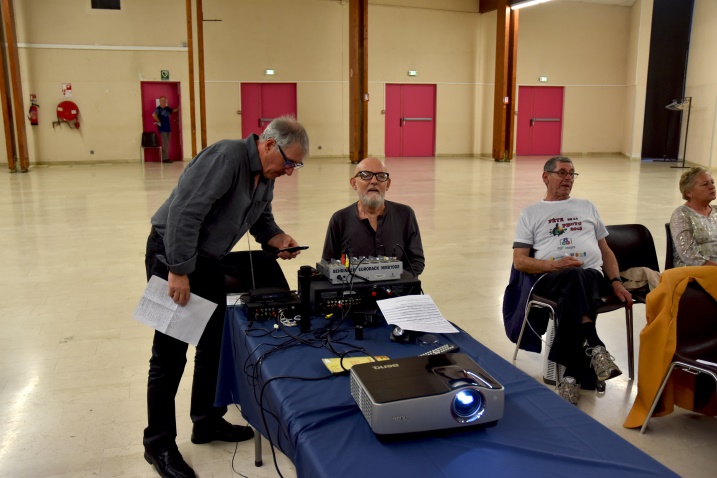 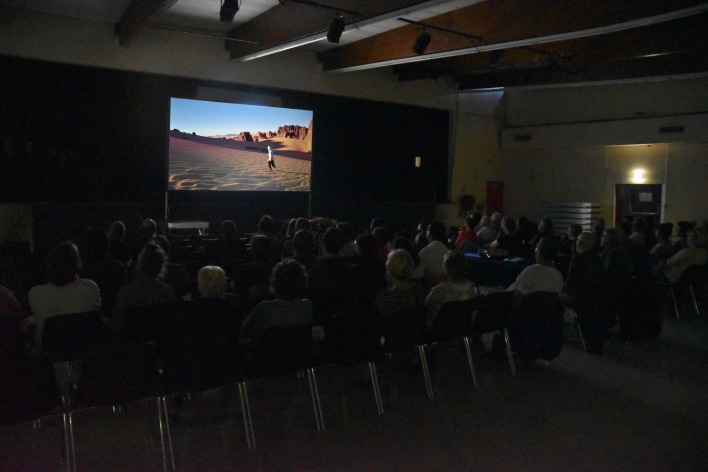 